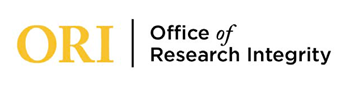 Institutional Review BOardSIGNED coNSENTSIGNED CONSENT PROCEDURESThis document is to be used in conjunction with: 1) an oral presentation of research procedures and 2) an oral presentation witness form. Use of this template is optional.  However, by federal regulations (45 CFR 46.116), all consent documentation must address each of the required elements listed below (purpose, procedures, duration, benefits, risks, alternative procedures, confidentiality, whom to contact in case of injury, and a statement that participation is voluntary).  Documentation must be completed and signed by each potential research participant.Signed copies of consent should be provided to all participants.The witness may be either a third party, such as a translator, or the Principal Investigator if they are able to ensure that all of the participants’ questions have been adequately addressed. 						      Last Edited August 13th, 2021Today’s date:          Today’s date:          Today’s date:          Today’s date:          Project INformationProject INformationProject INformationProject INformationProject Title:      Project Title:      Project Title:      Project Title:      Principal Investigator:      Phone:      Phone:      Email:      College:           College:           School and Program:      School and Program:      CONSENT TO PARTICIPATE IN RESEARCHCONSENT TO PARTICIPATE IN RESEARCHCONSENT TO PARTICIPATE IN RESEARCHCONSENT TO PARTICIPATE IN RESEARCHParticipant’s Name: _____________________                     I hereby consent to participate in this research project. All research procedures and their purpose were explained to me, and I had the opportunity to ask questions about both the procedures and their purpose.  I received information about all expected benefits, risks, inconveniences, or discomforts, and I had the opportunity to ask questions about them. I understand my participation in the project is completely voluntary and that I may withdraw from the project at any time without penalty, prejudice, or loss of benefits.  I understand the extent to which my personal information will be kept confidential.  As the research proceeds, I understand that any new information that emerges and that might be relevant to my willingness to continue my participation will be provided to me. (Include the following information only if applicable.  Otherwise delete this entire paragraph before submitting for IRB approval:) The University of Southern Mississippi has no mechanism to provide compensation for participants who may incur injuries as a result of participation in research projects. However, efforts will be made to make available the facilities and professional skills at the University. Participants may incur charges as a result of treatment related to research injuries. Information regarding treatment or the absence of treatment has been given above.    ______________________________                                                        ____________________________  Research Participant                                                                                Witness  _____________________________                                                         _____________________________  Date                                                                                                             DateParticipant’s Name: _____________________                     I hereby consent to participate in this research project. All research procedures and their purpose were explained to me, and I had the opportunity to ask questions about both the procedures and their purpose.  I received information about all expected benefits, risks, inconveniences, or discomforts, and I had the opportunity to ask questions about them. I understand my participation in the project is completely voluntary and that I may withdraw from the project at any time without penalty, prejudice, or loss of benefits.  I understand the extent to which my personal information will be kept confidential.  As the research proceeds, I understand that any new information that emerges and that might be relevant to my willingness to continue my participation will be provided to me. (Include the following information only if applicable.  Otherwise delete this entire paragraph before submitting for IRB approval:) The University of Southern Mississippi has no mechanism to provide compensation for participants who may incur injuries as a result of participation in research projects. However, efforts will be made to make available the facilities and professional skills at the University. Participants may incur charges as a result of treatment related to research injuries. Information regarding treatment or the absence of treatment has been given above.    ______________________________                                                        ____________________________  Research Participant                                                                                Witness  _____________________________                                                         _____________________________  Date                                                                                                             DateParticipant’s Name: _____________________                     I hereby consent to participate in this research project. All research procedures and their purpose were explained to me, and I had the opportunity to ask questions about both the procedures and their purpose.  I received information about all expected benefits, risks, inconveniences, or discomforts, and I had the opportunity to ask questions about them. I understand my participation in the project is completely voluntary and that I may withdraw from the project at any time without penalty, prejudice, or loss of benefits.  I understand the extent to which my personal information will be kept confidential.  As the research proceeds, I understand that any new information that emerges and that might be relevant to my willingness to continue my participation will be provided to me. (Include the following information only if applicable.  Otherwise delete this entire paragraph before submitting for IRB approval:) The University of Southern Mississippi has no mechanism to provide compensation for participants who may incur injuries as a result of participation in research projects. However, efforts will be made to make available the facilities and professional skills at the University. Participants may incur charges as a result of treatment related to research injuries. Information regarding treatment or the absence of treatment has been given above.    ______________________________                                                        ____________________________  Research Participant                                                                                Witness  _____________________________                                                         _____________________________  Date                                                                                                             DateParticipant’s Name: _____________________                     I hereby consent to participate in this research project. All research procedures and their purpose were explained to me, and I had the opportunity to ask questions about both the procedures and their purpose.  I received information about all expected benefits, risks, inconveniences, or discomforts, and I had the opportunity to ask questions about them. I understand my participation in the project is completely voluntary and that I may withdraw from the project at any time without penalty, prejudice, or loss of benefits.  I understand the extent to which my personal information will be kept confidential.  As the research proceeds, I understand that any new information that emerges and that might be relevant to my willingness to continue my participation will be provided to me. (Include the following information only if applicable.  Otherwise delete this entire paragraph before submitting for IRB approval:) The University of Southern Mississippi has no mechanism to provide compensation for participants who may incur injuries as a result of participation in research projects. However, efforts will be made to make available the facilities and professional skills at the University. Participants may incur charges as a result of treatment related to research injuries. Information regarding treatment or the absence of treatment has been given above.    ______________________________                                                        ____________________________  Research Participant                                                                                Witness  _____________________________                                                         _____________________________  Date                                                                                                             Date